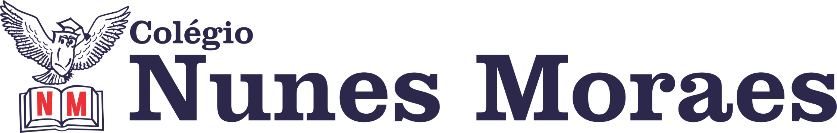 “O caminho pode ser longe, mas as recompensas sempre serão maiores.”Bom dia, quarta-feira!1ª aula: 7:20h às 8:15h – PORTUGUÊS – PROFESSORA: TATYELLEN PAIVA1º passo: Resolva a lista de exercícios (Capítulo 13 – Compreender as regras básicas de colocação pronominal. - pág. 53 a 58) disponibilizada no grupo do WhatsApp.2º passo: Acesse o link disponibilizado no grupo para a revisão do conteúdo do capítulo.3º passo: Atente-se à correção da atividade no link colocado no grupo do WhatsApp.Durante a resolução dessas questões a professora Tatyellen vai tirar dúvidas no WhatsApp (9.9219-3687)Faça foto das atividades que você realizou e envie para coordenação Eugenia (9.9105-8116)Essa atividade será pontuada para nota.2ª aula: 8:15h às 9:10h – MATEMÁTICA – PROFESSOR: DENILSON SOUSA  1° Passo: Abra a atividade que o professor Denilson Disponibilizará no grupo da sala e resolva as questões. Tire dúvidas com o professor. (25 min.)2° passo: Quando o professor autorizar, assista a videoaula de revisão. A aula está disponível no seguinte link. https://youtu.be/J7shieQ6f7s 3° passo: Mediante as explicações feitas na videoaula corrija as questões feitas por você. Se surgir dúvida fale com o professor. 4°passo: Envie as questões resolvidas na nossa aula para a coordenação.Durante a resolução dessas questões o professor Denilson vai tirar dúvidas no WhatsApp (9.9165-2921)Faça foto das atividades que você realizou e envie para coordenação Eugenia (9.9105-8116)Essa atividade será pontuada para nota.

Intervalo: 9:10h às 9:30h3ª aula: 9:30h às 10:25 h – PORTUGUÊS – PROFESSORA:  TATYELLEN PAIVA.1º passo: Resolva a lista de exercícios (Capítulo 14 – Reconhecer e utilizar verbos nas vozes ativa, passiva, reflexiva e recíproca. - pág.09 a 16 / Capítulo 17 - Agente da passiva - pág. 209 a 215) disponibilizada no grupo do WhatsApp.2º passo: Acesse o link disponibilizado no grupo para a revisão do conteúdo do capítulo.3º passo: Atente-se à correção da atividade no link colocado no grupo do WhatsApp.Durante a resolução dessas questões a professora Tatyellen vai tirar dúvidas no WhatsApp (9.9219-3687)Faça foto das atividades que você realizou e envie para coordenação Eugenia (9.9105-8116)Essa atividade será pontuada para nota.4ª aula: 10:25h às 11:20h - CIÊNCIAS– PROFESSORA: RAFAELLA CHAVES1º passo: Acessar o link para atividade de sala: revisão do capítulo 15 e 16. https://drive.google.com/file/d/1kkvkaNyuSoLyrAUFF3JFxByCJkTfYVum/view?usp=sharing ESTAREI DISPONÍVEL NO WHATSAPP PARA TIRAR SUAS DÚVIDAS.  2º passo: Enviar para o responsável da sala.3º passo: Correção da atividade de sala no link: será disponibilizado no grupo da turma.Sugestão de vídeo pós aula:  https://www.youtube.com/watch?v=yKa8rMTdxsw&feature=youtu.behttps://www.youtube.com/watch?v=onx-43fXOOo&feature=youtu.behttps://www.youtube.com/watch?v=kt0-lsiJxVs&feature=youtu.behttps://www.youtube.com/watch?v=nTn2eMHjsaI&feature=youtu.behttps://www.youtube.com/watch?v=SI2QB6ST3Us&feature=youtu.behttps://www.youtube.com/watch?v=S19Yo6tRdXs&feature=youtu.behttps://www.youtube.com/watch?v=yI-TtWvR24o&feature=youtu.beDurante a resolução dessas questões a professora Rafaella vai tirar dúvidas no WhatsApp (9.9205-7894)Faça foto das atividades que você realizou e envie para coordenação Eugenia (9.9105-8116)Essa atividade será pontuada para nota.PARABÉNS POR SUA DEDICAÇÃO!